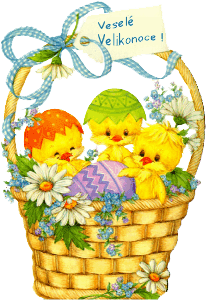 JÍDELNÍČEK MŠ MŠEC22. 4. – 26. 4. 2019 Pondělí           22. 4.                                 VELIKONOČNÍ PONDĚLÍ……………………………………………………………………………………………………………………………………………                   Svačina: houska, Ajvarová pomazánka, zelenina, mléko, čaj (1a,1b,7,9) Úterý         Polévka: kuřecí vývar s kuskusem (1a,9) 23. 4.          Hl. jídlo: bramborový guláš se špekáčky, chléb (1a,1b,1c,6)                     Svačina: chléb, žervé, ovoce, mléko, čaj (1a,1b,1c,6,7)……………………………………………………………………………………………………………………………………………                    Svačina: chléb, pomazánka „alá krab“, zelenina, švédský čaj, čaj (1a,1b,3,4,6,7) Středa        Polévka: cizrnový krém (1a,7)  24. 4.          Hl. jídlo: pečené kuřecí stehno, kari rýže, zelenina (1a,7)                      Svačina: rohlík, pomazánkové máslo, ovoce, čaj, mléko (1a,1b,7)               ……………………………………………………………………………………………………………………………………………                     Svačina: ovesná kaše, granko, ovoce, čaj (1d,7)Čtvrtek       Polévka: kmínová s vejci (1a,9) 25. 4.           Hl. jídlo: vepřové v mrkvi, brambory (1a)                      Svačina: chléb, máslo, strouhaný sýr, zelenina, mléko, čaj (1a,1b,1c,6,7) ……………………………………………………………………………………………………………………………………………                   Svačina: chléb ve vajíčku, zelenina, bílá káva, čaj (1a,1b,1c,3,6,7)Pátek:       Polévka: hovězí vývar s játrovou rýží (1a,3,9)26. 4.          Hl. jídlo: čočka na kyselo, pečivo, zelný salát (1a,1b)                   Svačina: houska, máslo, džem, ovoce, mléko, čaj (1a,1b,7)……………………………………………………………………………………………………………………………………………Obsahuje alergeny: viz pokrmZměna jídelníčku vyhrazena!Přejeme dobrou chuť!Strava je určena k okamžité spotřebě!